EURAN YHTEISKOULUVALINNAISAINEOPASTULEVALLE YHDEKSÄSLUOKKALAISELLELUKUVUODELLE 2022-2023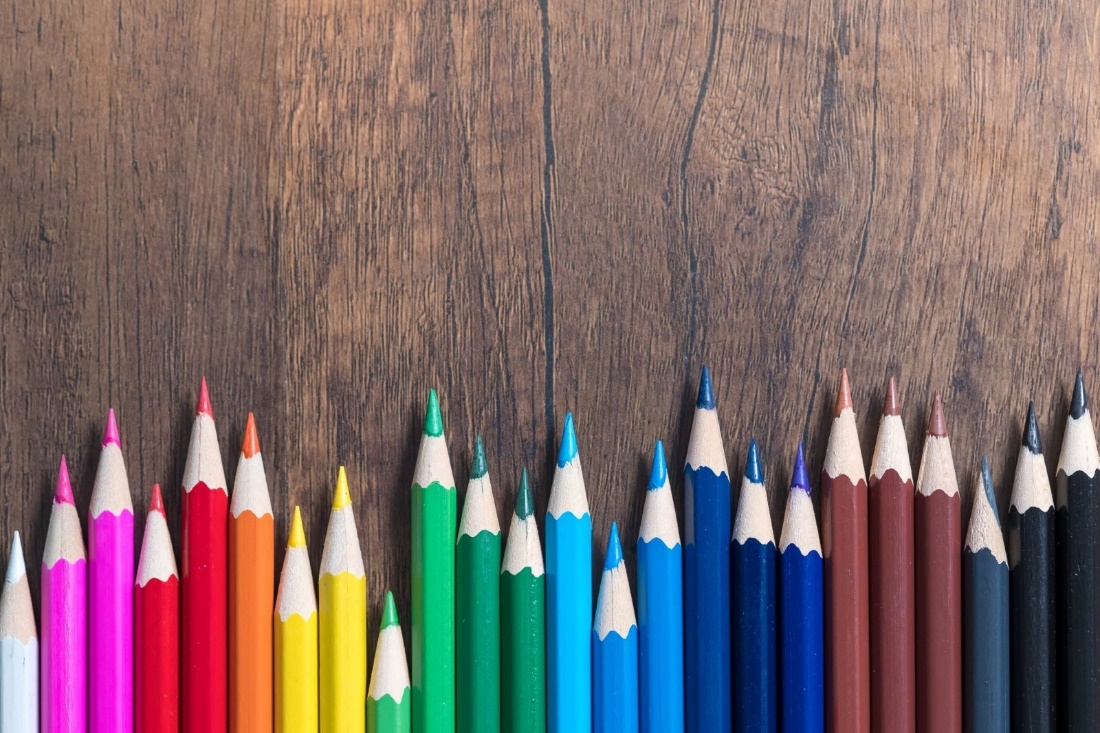 Hyvät kahdeksasluokkalaiset ja heidän huoltajansaEuran yhteiskoulun kahdeksasluokkalaiset noudattavat seuraavaa opetussuunnitelmaan perustuvaa tuntijakoa:- 8. luokalla on yhteisiä aineita 24 vuosiviikkotuntia ja valinnaisia aineita 6 vuosiviikkotuntia
- 9. luokalla on yhteisiä aineita 24 vuosiviikkotuntia ja valinnaisia aineita 6 vuosiviikkotuntiaKahdeksannella luokalla alkaneista valinnaisaineista yhdeksännellä luokalla jatkuvat kahdeksi vuodeksi valitut valinnaisaineet. Sen sijaan vain kahdeksannelle luokalle valitun valinnaisaineen (3. palkki) opiskelu päättyy kahdeksannen luokan jälkeen. Tämän sijaan oppilas valitsee yhdeksännelle luokalle kaksi yhden vuosiviikkotunnin valinnaisainetta, jotka esitellään tässä oppaassa.Euran yhteiskoulun tuntijaon pohjana on valtioneuvoston hyväksymä kaikille yhteisten oppiaineiden vähimmäistuntimäärä. Yhdeksännellä luokalla opiskeltavat valinnaisaineet arvioidaan hyväksytty/hylätty -merkinnällä. Jos tällainen yhden kurssin valinnaisaine on osa kaikille yhteisen aineen opintoja, sen hyvä suorittaminen voi korottaa kyseisen aineen arvosanaa. Nämä valinnaisaineet on tässä oppaassa esitelty kyseisen kaikille yhteisen oppiaineen otsikon alla.Valinnan tekeminen käydään oppilaiden kanssa koulussa läpi. Valintakortit palautetaan luokanvalvojalle. Valintakortti täytetään kuulakärkikynällä, ja sen allekirjoittaa huoltaja.Mikään valinnaisaine ei ole edellytys jatko-opinnoille.Valinta sekä varavalinnat kannattaa harkita tarkkaan. Mikäli ainetta ei valita tarpeeksi, siitä ei muodosteta ryhmää ja silloin otetaan käyttöön varavalinnat.YHDEKSÄNNEN LUOKAN YHDEN VUOSIVIIKKOTUNNIN VALINNAISAINEETENGLANTIEnglannin syventävä kurssiKurssilla keskitytään laajentamaan jo aiemmin opittuja asioita. Syvennetään kielitaitoa sekä sanaston että kielioppirakenteiden osalta. Kurssilla valmistaudutaan jatko-opintoihin, ja se on tarkoitettu kielistä kiinnostuneille oppilaille.HISTORIAHistorian ihmeellinen maailmaTutkitaan oppilaiden toiveiden pohjalta historian tapahtumia ja aikakausia monipuolisin menetelmin. Kirjat, esineet, elokuvat, pelit, kuvat ja musiikki kertovat tarinan menneisyydestä.KOTITALOUSLupa kokataKurssilla käsitellään elintarvikehygienia perusteita ja opetellaan valmistamaan turvallisesti ruokaa.. Kurssin loputtua oppilailla on mahdollisuus suorittaa Ruokaviraston virallinen hygieniaosaamistodistus eli hygieniapassi. Kurssin sisällöt: Hygieniaosaaminen, elintarvikkeiden hygieniaa uhkaavat tekijät, mikrobiologia, ruokamyrkytykset, elintarvikelainsäädäntö, omavalvonta, elintarvikkeiden hygieeninen käsittely, henkilökohtainen hygienia, puhtaanapito, hygienian tuloksetKUVATAIDEMaalauskurssi Tuotetaan kuvia erilaisilla maalausmateriaaleilla: akvarelli, guassi, akryylipohjainen ja öljypohjainen väri. Tee se itse –kirja 
Kirjanvalmitustekniikkaa, tarinan kuvittamista tai / ja erilaisia kirjasia sekä mahdollisuuksien mukaan digikirjasen tekoa.KÄSITYÖErätavaroiden valmistusKurssilla valmistetaan yksi tai useampi esine, joita voi käyttää luonto- ja eräretkeilyssä, esim. airot, mela, kalahaavi, lumikengät, ahkio.KäsityöaskarteluSuunnitellaan ja valmistetaan tuotteita yhdessä valittuja tekstiilityö- ja askartelutekniikoita käyttäen. Sisällöissä huomioidaan vuodenajat ja juhlapyhät.Tarve-esineiden valmistusKurssilla valmistetaan tarve-esine, esim. takkavälineet, pihagrilli, vasara.VaateompeluOmmellaan vaate itselle tai jollekin muulle henkilölle. Syvennetään ja laajennetaan aiempina vuosina opittuja vaateompelun tietoja ja taitoja. Käytetään joustavia tai joustamattomia materiaaleja.MUSIIKKILaulukurssiKerrataan ja syvennetään aiemmin opittuja musiikillisia tietoja ja taitoja monipuolisilla työtavoilla. Suunnitellaan ja järjestetään erilaisia esitystilanteita.
 9. luokalla on mahdollista syventää musiikin teorian perustietoja.Tämä koskee lähinnä niitä oppilaita, jotka tarvitsevat musiikin teorian laajempaa hallintaa pyrkiessään jatko-opintoihin.
Laulettava materiaali valitaan ajankohtaisesta ja oppilaita kiinnostavasta laulustosta.Luokkamusisoinnin yhteydessä käytetään pääasiassa populaarimusiikkia.Oppilasta tutustutetaan myös kaksiääniseen laulamiseen.Oppilailla on mahdollisuus itse vaikuttaa tunneilla laulettavaan laulustoonLIIKUNTAKuntosalikurssiKurssilla tutustutaan voimaharjoittelun eri muotoihin, turvallisiin nostotekniikoihin ja laitteiden toimintaan. Kurssilla käydään läpi eri lihasryhmien toimintaa ja kuntosaliohjelman teon perusteet sekä harjoitellaan itse tehdyn kuntosaliohjelman mukaisesti.Mailapelit Kurssilla tutustutaan eri mailapeleihin (esim. tennis, sulkapallo, padel, pickle ball, squash) olosuhteet huomioiden mahdollisimman monipuolisesti. Kurssin aikana opetellaan mailapeleihin liittyviä taitoja, kuten liikkumista, välineenhallintaa ja pelin taktisia puolia.Keilailu Kurssilla tutustutaan keilailun välineisiin, erilaisiin heittotekniikoihin ja keilaamiseen niin harrastuksena kuin kilpaurheilumuotonakin. Kurssilla käydään läpi erilaisia keilailuharjoitteita ja tutustutaan pisteiden laskuun. Tällä kurssilla luvassa siis sekä keilausta että kirjallisia harjoitteita.RUOTSIRuotsia jatko-opintoihinKurssi on tarkoitettu lähinnä peruskoulun kertaus- ja tukikurssiksi ennen jatko-opintojen alkua. Kurssilla kerrataan perussanastoa ja -rakenteita, mutta näiden lisäksi tutustutaan jo tarkemmin peruskoulun oppimäärää laajemminkin sanastoon ja rakenteisiin. Tavoitteena on, että esimerkiksi lukioon siirtymisen nivelvaihe sujuisi mahdollisimman hyvin. MATEMAATTISET AINEETFyke- labrakurssiFysiikan ja kemian syventävä työkurssi. Keskitytään kokeiden ja harjoitustöiden tekemiseen. Harjoitellaan myös työselostusten kirjoittamista ja syvennetään samalla aiheeseen liittyvän teorian ymmärrystä. Jokatyypin matikkaKurssilla pyritään vahvistamaan oppilaan peruslaskutaitoa jatko-opiskeluja ajatellen. Käydään läpi yläkoulun keskeisiä aihealueita mahdollisimman yksinkertaisilla perustason tehtävillä ilman suorituspaineita.  Mahtavaa matematiikkaaMatematiikan syventävä kurssi. Sisältöä pyritään toteuttamaan ryhmän toiveiden mukaan mm. lukiomatikkaa, talousmatikkaa, matemaattista ajattelua vaativia pelejä, arvoitusten ratkomista ja kaikkea ajattelun taitojen kehittämistä. Sopii oppilaille, joilla matematiikka sujuu hyvin ja haluaa haastaa itsensä, sekä nauttia onnistumisen riemusta muiden samanhenkisten kanssa. TERVEYSTIETOVahvistuva minäKurssin sisältöä mm.
- kuka minä olen (juuret, nykyhetki)
- mitä minä haluan
- miten vahvistan itseäni henkisesti, fyysisesti ja sosiaalisesti
- terveellinen elämä
- onnellisuus
- hyvä itseluottamus
- miten kohtaan vastoinkäymisiä
- stressinhallintaKurssin sisältö vaihtelee oppilaiden toiveiden mukaan.ÄIDINKIELIIlmaisutaitoHarjoitellaan ilmaisun eri keinoja ja haetaan esiintymisvarmuutta. Valmistetaan erilaisia esityksiä.Kynä ja kirjaKirjoitetaan tarinoita, runoja, novelleja yms. oppilaiden oman kiinnostuksen mukaan. Luetaan kaunokirjallisia tekstejä, joista keskustellaan ja tehdään ryhmätöitä. Tehdään yhteistyötä kirjaston kanssa.MUUTKymmensormijärjestelmäHarjoitellaan kymmenen sormen käyttämistä kirjoittamisessa. Opetellaan näppäimistön merkkejä sekä kirjoitetaan erilaisia harjoituksia. Harjoitellaan tekstin muotoilua. Opetellaan ergonominen kirjoitusasento. Testataan erilaisia kirjoitustapoja ja näppäimistöjä.OhjelmointiOpetellaan ohjelmointia erilaisten ohjelmien ja sovellusten avulla. Harjoitellaan ehtolausekkeiden, toistorakenteiden ja silmukoiden käyttöä. Tehdään erilaisia harjoitteita eri ohjelmointitavoilla. Harjoitellaan liikkumista ja piirtämistä erilaisten koodien avulla. Tehdään laskukaavoja ja lasketaan kierroksia yms. Tehdään jonkinlaisia pelejä.PsykologiaTavoite: Oppia ymmärtämään ihmisen mielen toimintaa ja sen vaikutusta oppimiseen, ajatteluun, käytökseen, tunteisiin ja terveyteen. Oivaltaa ja oppia, mitä merkitsee ihminen psyko-fyysissosiaalisena kokonaisuutena. Perehtyä psykologian tieteenalojen näkökulmiin ja tutkimuskenttään.Sisältö: Psykologian eri alojen peruskäsitteitä ja keskisimpiä sisältöjä (kognitiivinen psykologia, kehityspsykologia, sosiaalipsykologia, biologinen (neuro)psykologia, mielenterveyspsykologia). Opittavia aihealueita ovat mm. ihmisen kehityksen vaiheet, tunteet, oppimiskäsitykset, tiedonkäsittelyn taidot, muisti, aivojen rakenteet, yleisimmät mielenterveyden häiriöt ja sosiaalinen toiminta.Työtavat: Monipuoliset ja toiminnalliset työtavat, joissa hyödynnetään myös digimateriaalia ja ChromeBookia. Vierailuja ja vierailijoita mahdollisuuksien mukaan.VALINTAKORTTI               Oppilaan nimi ja luokka _______________________________Molemmista palkeista tehdään yksi valinta (=1) ja kaksi varavalintaa (=X ja X).Valinnaisaine ei toteudu, jos sitä ei valita riittävästi.Mikään valinnaisaine ei ole edellytys jatko-opinnoille.4. Palkki YHDEN VUOSIVIIKKOTUNNIN VALINNAISAINEET 9. LUOKALLE5. Palkki YHDEN VUOSIVIIKKOTUNNIN VALINNAISAINEET 9. LUOKALLE____________    	______________________________________
Pvm		huoltajan allekirjoituserätavaroiden valmistusFYKE-labrakurssihistorian ihmeellinen maailmailmaisutaitokuntosalikurssikäsityöaskartelumaalauskurssimailapelitohjelmointiruotsia jatko-opintoihinvahvistuva minäenglannin syventävä kurssijokatyypin matikkakeilailukymmensormijärjestelmäkynä ja kirjalaulukurssilupa kokatamahtava matematiikkapsykologiatarve-esineiden valmistustee se itse -kirjavaateompelu